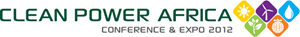 2012 - the year of sustainable energy for all Presents: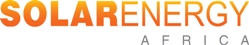 Building a smart solar generation industry Featured participants include: Why attend?  Register now Hear how big hydro and solar projects have overcome challenging dam
constructionDecide best ways to retrofit hydropower to your smaller damsFind new technologies to suit your hydro and solar challengesWhat to expect?2 day conference focusing on co-generation, decentralized concepts, energy storage, REFIT as well as legal and commercial considerations for structuring and financing solar power projectsPre-event workshops focused on large scale solar project developmentIntimate networking sessionsPost-event technical site visits to South Africa's first concentrated photovoltaic (CPV) solar demonstration plantDestination – Cape Town! The first African city to develop an Energy and Climate Change Strategy in 2005 the winner of ICLEI’s Climate Change Leadership Awards in the Local Municipalities category